					Drick ditt vin med glatt hjärta 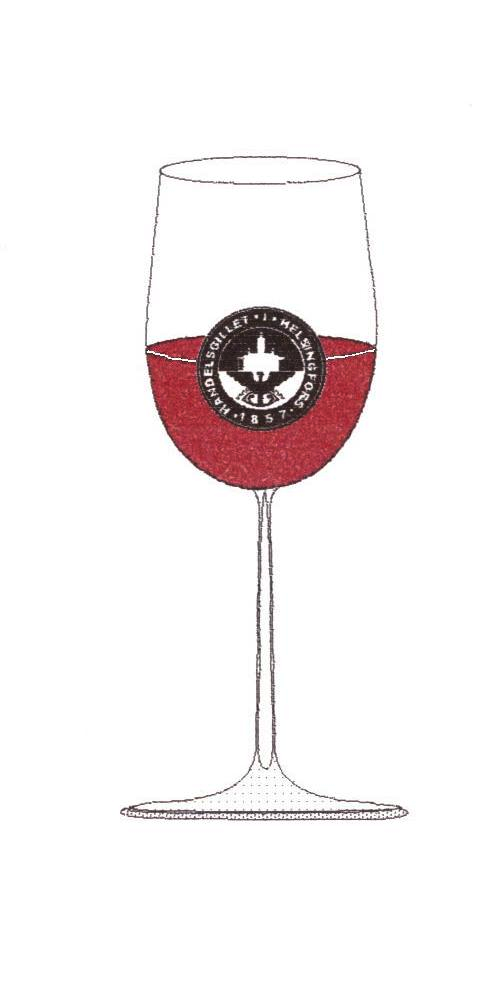                                                                                        Predikaren 9:7				   VINKLUBBEN har nöjet att inbjuda till Tasting fredagen den  26 januari, 2018 kl.18.00 i DonatornSten ”Trolle” Lindgren presenterar viner från Södra Italien: 956957  Tenuta Ulisse Pecorino 498557  Santa Tresa Organic Frappato941047  Ca Marrone Grand Marrone Appassimento Organic, Apulien Primitivo919357  Il Falcone Riserva 2010, DOC Castel Del Monte422937 Bordodangelo Taurasi Reserva 2010, Campania Aglianico 363537  Pellegrino Marsala Superiore Riserva Oro, Marsala SicilienEfter  provningen äter vi Kryddig Salsiccia korv/höns pasta, pris 23 €. Till maten dricker vi Tommasi Arele, IGT Verona Rosso. Efterrättsalternativ  Tiramisu (6.50 €) . Skriv i meddelanderutan om du vill ha efterrätt.  Mat och dryck betalas till Cantina West vid tastingtillfället. Avgiften för tastingvinerna, 20 euro per person, skall betalas samtidigt som du får bekräftelse om plats till provningen. Detta för att anmälningen skall vara giltig! Betalning sker till konto FI02 4055 0012 3523 04, Aktia Bank. Mottagare: Bo Söderholm/Handelsgillets Vinklubb. I meddelanderutan skriver ni ”Vintasting + datum för provning. Om ni blir tvugna att avboka, returneras avgiften för avbokningar som ankommit senast en dag före tasting! Anmälan tidigast kl.10.00 torsdagen den 18 januari  på vår hemsida, fliken Anmäl dig.  Ditt sällskap (avec) skall anmälas skilt.Varmt Välkomna!Vinklubbens styrgrupp